НАКАЗПО ГАННІВСЬКІЙ ЗАГАЛЬНООСВІТНІЙ ШКОЛІ І-ІІІ СТУПЕНІВПЕТРІВСЬКОЇ РАЙОННОЇ РАДИ КІРОВОГРАДСЬКОЇ ОБЛАСТІвід 19 липня 2019 року                                                                                               № 147с. ГаннівкаПро перевірку підготовкизакладів освіти до роботиу 2019/2020 навчальному роціНа виконання наказу начальника відділу освіти райдержадміністрації від 19 липня 2019 року № 134 «Про перевірку підготовки закладів освіти району до роботи у 2019/2020 навчальному році»НАКАЗУЮ:1. Заступнику директора з навчально-виховної роботи Ганнівської загальноосвітньої школи І-ІІІ ступенів ЩУРИК О.О., заступнику завідувача з навчально-виховної роботи Володимирівської загальноосвітньої школи І-ІІ ступенів, філії Ганнівської загальноосвітньої школи І-ІІІ ступенів ПОГОРЄЛІЙ Т.М., заступнику завідувача з навчально-виховної роботи Іскрівської загальноосвітньої школи І-ІІІ ступенів, філії Ганнівської загальноосвітньої школи І-ІІІ ступенів БОНДАРЄВІЙ Н.П. забезпечити:1) створення у підпорядкованих закладах освіти робочої комісії з визначення готовності навчальних кабінетів та майстерень, спортзалів, ігрових та спортивних майданчиків, інших приміщень навчального закладу до безпечної роботи у 2019/2020 навчальному році та скласти акти-дозволи на введення в експлуатацію, включивши, за домовленістю, до їхнього складу представників місцевих органів державного нагляду за пожежною та техногенною безпекою, праці, держпродспоживслужби тощо, профспілкової організації або уповноваженого від трудового колективу закладу;	2) організацію випробування навчального спортивного обладнання, розміщеного у спортивних залах та майданчиках, з наступним складанням відповідних актів;	3) контроль за веденням відповідної документації з охорони праці згідно з додатком.4) контроль за складанням паспортів навчальних кабінетів (лабораторій) закладу освіти;5) інформування про проведену роботу відділ освіти Петрівської районної державної адміністрації до 29 липня 2019 року.2. Контроль за виконанням даного наказу покласти на заступника директора з навчально-виховної роботи Ганнівської загальноосвітньої школи І-ІІІ ступенів ГРИШАЄВУ О.В., завідувача Володимирівської загальноосвітньої школи І-ІІ ступенів, філії Ганнівської загальноосвітньої школи І-ІІІ ступенів МІЩЕНКО М. І., на завідувача Іскрівської загальноосвітньої школи І-ІІІ ступенів, філії Ганнівської загальноосвітньої школи І-ІІІ ступенів ЯНИШИНА В.М. Директор школи                                                                                          О.КанівецьЗ наказом ознайомлені:                                                                          О.ЩурикО.ГришаєваВ.ЯнишинМ.МіщенкоН.БондарєваТ.ПогорєлаДодатокдо наказу директора школивід 19.07.2019 року № 147Пам’ятка перевірки закладів освіти№з/пНазва документаНазва документаНормативна документація внутрішньої чинності (стаття 13 Закону України «Про охорону праці»)Нормативна документація внутрішньої чинності (стаття 13 Закону України «Про охорону праці»)Нормативна документація внутрішньої чинності (стаття 13 Закону України «Про охорону праці»)1.Наказ керівника закладу освіти про створення постійно діючої технічної комісії з обстеження приміщень, інженерно-технічних комунікацій.Наказ керівника закладу освіти про створення постійно діючої технічної комісії з обстеження приміщень, інженерно-технічних комунікацій.2.Наказ про проходження медичного, психіатричного, наркологічного оглядів працівниками; наявність медичних книжок 1-ОМК, довідки про проходження психіатричного(попередній-перед прийомом на роботу, періодичний-один раз на 5 років, для водіїв-один раз на 2 роки) та сертифіката про проходження профілактичного наркологічного огляду (один раз на 2 роки).Наказ про проходження медичного, психіатричного, наркологічного оглядів працівниками; наявність медичних книжок 1-ОМК, довідки про проходження психіатричного(попередній-перед прийомом на роботу, періодичний-один раз на 5 років, для водіїв-один раз на 2 роки) та сертифіката про проходження профілактичного наркологічного огляду (один раз на 2 роки).3.Наказ про проведення заступником директора з адміністративно-господарської діяльності перегляду строків перевірки обладнання і технічних засобів (за умови закінчення термінів експлуатації технічних засобів, обладнання та підставі інформації на ім’я керівника-наказ про проведення перевірки обладнання і технічних засобів).Наказ про проведення заступником директора з адміністративно-господарської діяльності перегляду строків перевірки обладнання і технічних засобів (за умови закінчення термінів експлуатації технічних засобів, обладнання та підставі інформації на ім’я керівника-наказ про проведення перевірки обладнання і технічних засобів).4.Матеріали по ліцензуванню закладу освіти (наявність, висновки з охорони праці).Матеріали по ліцензуванню закладу освіти (наявність, висновки з охорони праці).5.Статут навчального закладу (наявність і правильність  оформлення розділу з охорони праці).Статут навчального закладу (наявність і правильність  оформлення розділу з охорони праці).6.Правила внутрішнього трудового розпорядку для працівників закладу освіти, затверджені керівником.Правила внутрішнього трудового розпорядку для працівників закладу освіти, затверджені керівником.7.Колективний договір (наявність розділу «Охорона праці», Комплексних заходів з охорони праці, безпеки життєдіяльності, матеріали щодо їх виконання (акти оформлюють 2 рази нарік).Колективний договір (наявність розділу «Охорона праці», Комплексних заходів з охорони праці, безпеки життєдіяльності, матеріали щодо їх виконання (акти оформлюють 2 рази нарік).8.Посадові інструкції з розділом із охорони праці, безпеки життєдіяльності працівників заклад з їхніми особистими підписами.Посадові інструкції з розділом із охорони праці, безпеки життєдіяльності працівників заклад з їхніми особистими підписами.9.План роботи з охорони праці.План роботи з охорони праці.10.План роботи з безпеки життєдіяльності.План роботи з безпеки життєдіяльності.11.Наказ керівника закладу освіти про призначення відповідальних осіб:за організацію охорони праці в закладі освіти та його структурних підрозділах (кабінети, лабораторії, майстерні, полігони тощо);за експлуатацію електрогосподарства;за експлуатацію котлів, інших посудин, що працюють під тиском;за експлуатацію виробничого обладнання;за експлуатацію вентиляційного обладнання;за організацію збереження хімічних, горючих та легкозаймистих речовин.Наказ керівника закладу освіти про призначення відповідальних осіб:за організацію охорони праці в закладі освіти та його структурних підрозділах (кабінети, лабораторії, майстерні, полігони тощо);за експлуатацію електрогосподарства;за експлуатацію котлів, інших посудин, що працюють під тиском;за експлуатацію виробничого обладнання;за експлуатацію вентиляційного обладнання;за організацію збереження хімічних, горючих та легкозаймистих речовин.12.Наказ керівника закладу освіти про призначення комісії для перевірки знань з охорони праці, безпеки життєдіяльності.Наказ керівника закладу освіти про призначення комісії для перевірки знань з охорони праці, безпеки життєдіяльності.13.Протоколи засідань комісії з перевірки знань з охорони праці, безпеки життєдіяльності працівників закладу (оформляють один раз на 3 роки, новоприйнятих на роботу працівників – протягом місяця).Протоколи засідань комісії з перевірки знань з охорони праці, безпеки життєдіяльності працівників закладу (оформляють один раз на 3 роки, новоприйнятих на роботу працівників – протягом місяця).14.Посвідчення про перевірку знань з охорони праці керівника навчального закладу, його заступників і членів комісії з перевірки знань з охорони праці. Посвідчення про перевірку знань з охорони праці керівника навчального закладу, його заступників і членів комісії з перевірки знань з охорони праці. 15.План організаційно-технічних заходів щодо поліпшення умов й охорони праці, здоров’я працівників та здобувачів освіти (складається на календарний рік).План організаційно-технічних заходів щодо поліпшення умов й охорони праці, здоров’я працівників та здобувачів освіти (складається на календарний рік).16.План заходів щодо забезпечення пожежної безпеки (складається на календарний рік).План заходів щодо забезпечення пожежної безпеки (складається на календарний рік).17.План заходів щодо попередження дитячого дорожньо-транспортного травматизму (складається щорічно перед початком навчального року).План заходів щодо попередження дитячого дорожньо-транспортного травматизму (складається щорічно перед початком навчального року).18.акти загального технічного огляду будинків і споруджень закладу освіти(оформляється два рази на рік: навесні і восени).акти загального технічного огляду будинків і споруджень закладу освіти(оформляється два рази на рік: навесні і восени).19.Акт готовності закладу освіти до нового навчального року (оформляється щорічно перед початком навчального року).Акт готовності закладу освіти до нового навчального року (оформляється щорічно перед початком навчального року).20.Акти-дозволи на проведення занять у навчальних майстернях та спортивних залах (оформляються щорічно перед початком нового навчального року).Акти-дозволи на проведення занять у навчальних майстернях та спортивних залах (оформляються щорічно перед початком нового навчального року).21.Акти-дозволи на проведення занять у кабінетах фізики, хімії, біології, інформатики, ОБЖ (оформляється щорічно перед початком навчального року).Акти-дозволи на проведення занять у кабінетах фізики, хімії, біології, інформатики, ОБЖ (оформляється щорічно перед початком навчального року).22.Акти-дозволи на введення в експлуатацію устаткування в навчальних майстернях і лабораторіях (оформляються щорічно).Акти-дозволи на введення в експлуатацію устаткування в навчальних майстернях і лабораторіях (оформляються щорічно).23.Паспорти навчальних кабінетів (лабораторій).Паспорти навчальних кабінетів (лабораторій).24.Акт із обстеження приміщень та інженерно-технічних комунікацій.Акт із обстеження приміщень та інженерно-технічних комунікацій.25.Акти-дозволи на введення в експлуатацію устаткування в навчальних майстернях і лабораторіях.Акти-дозволи на введення в експлуатацію устаткування в навчальних майстернях і лабораторіях.26.Матеріали щодо проведення атестації робочих місць за умовами праці (оформляються не рідше одного разу на 5 років).Матеріали щодо проведення атестації робочих місць за умовами праці (оформляються не рідше одного разу на 5 років).27.Протоколи перевірки опору заземлення устаткування (оформляються один раз на 2 роки).Протоколи перевірки опору заземлення устаткування (оформляються один раз на 2 роки).Наявність та облік вхідних документів закладуНаявність та облік вхідних документів закладуНаявність та облік вхідних документів закладуДитячий травматизмДитячий травматизмДитячий травматизм28.Комплексні заходи з попередження дитячого травматизму.Комплексні заходи з попередження дитячого травматизму.29.Програма вступного інструктажу з охорони праці, безпеки життєдіяльності.Програма вступного інструктажу з охорони праці, безпеки життєдіяльності.30.Проведення інструктажів.Проведення інструктажів.31.Журнал реєстрації інструкцій з охорони праці, безпеки життєдіяльності.Журнал реєстрації інструкцій з охорони праці, безпеки життєдіяльності.32.Журнал обліку видачі інструкцій з охорони праці.Журнал обліку видачі інструкцій з охорони праці.33.Бесіди: суїцид, безпека на водоймах, ДТП, шкідливі звички тощо.Бесіди: суїцид, безпека на водоймах, ДТП, шкідливі звички тощо.34.Чергування (документи).Чергування (документи).35.Журнал реєстрації нещасних випадків на виробництві.Журнал реєстрації нещасних випадків на виробництві.36.Журнал реєстрації цільового інструктажу здобувачів освіти з безпеки життєдіяльності під час організації суспільно-корисної продуктивної праці та проведенні позакласних та позашкільних заходів.Журнал реєстрації цільового інструктажу здобувачів освіти з безпеки життєдіяльності під час організації суспільно-корисної продуктивної праці та проведенні позакласних та позашкільних заходів.Виробничий травматизм(Постанова КМУ №1232 від 30.11.2011)Виробничий травматизм(Постанова КМУ №1232 від 30.11.2011)Виробничий травматизм(Постанова КМУ №1232 від 30.11.2011)37.Інструкції з охорони праці для працівників.Інструкції з охорони праці для працівників.38.Проведення інструктажів із працівниками.Проведення інструктажів із працівниками.39.Журнал реєстрації інструктажів із працівниками.Журнал реєстрації інструктажів із працівниками.40.Журнал реєстрації осіб, що потерпіли від нещасних випадків на виробництві.Журнал реєстрації осіб, що потерпіли від нещасних випадків на виробництві.41.Журнал реєстрації аварій.Журнал реєстрації аварій.42.Журнал обліку професійних захворювань.Журнал обліку професійних захворювань.43.Облік та аналіз побутового травматизму (ПКМУ від 22.03.2001 №270).Облік та аналіз побутового травматизму (ПКМУ від 22.03.2001 №270).КонтрольКонтрольКонтроль44.Оперативний адміністративно-громадський; аудит охорони праці.Оперативний адміністративно-громадський; аудит охорони праці.45.Контроль адміністрації (журнал відвідувань).Контроль адміністрації (журнал відвідувань).46.Контроль за виконанням наказів директора з питань охорони праці, безпеки життєдіяльності.Контроль за виконанням наказів директора з питань охорони праці, безпеки життєдіяльності.Стан пожежної безпеки(наказ МОНУ від 15.08.2016 № 974)Стан пожежної безпеки(наказ МОНУ від 15.08.2016 № 974)Стан пожежної безпеки(наказ МОНУ від 15.08.2016 № 974)47.Стан пожежних водойм.Стан пожежних водойм.48.Акти технічного обслуговування й перевірки пожежних кранів (оформлюється один раз на 6 місяців).Акти технічного обслуговування й перевірки пожежних кранів (оформлюється один раз на 6 місяців).49.Акти перевірки стану вогнезахисної обробки дерев’яних конструкцій горищного приміщення (оформляється один раз на 3 роки).Акти перевірки стану вогнезахисної обробки дерев’яних конструкцій горищного приміщення (оформляється один раз на 3 роки).50.Акт про наявність покажчиків пожежних гідрантів (для тих навчальних закладів, що мають такі гідранти. У пожежних гідрантів і стіні будинку повинні бути встановленні відповідні покажчики, на яких чітко наносяться цифри, що вказують відстань до джерела.Акт про наявність покажчиків пожежних гідрантів (для тих навчальних закладів, що мають такі гідранти. У пожежних гідрантів і стіні будинку повинні бути встановленні відповідні покажчики, на яких чітко наносяться цифри, що вказують відстань до джерела.51.Акт перевірки (два рази на рік) на водовіддачу пожежних гідрантів.Акт перевірки (два рази на рік) на водовіддачу пожежних гідрантів.52.Акт про своєчасність перевірки й перезарядження вогнегасників(хімічні пінні, порошкові вогнегасники – один раз на рік; вуглекислотні – один раз на 2 роки шляхом зважування (припустимий витік вуглекислотного газу не повинен перевищувати 80 г протягом року).Акт про своєчасність перевірки й перезарядження вогнегасників(хімічні пінні, порошкові вогнегасники – один раз на рік; вуглекислотні – один раз на 2 роки шляхом зважування (припустимий витік вуглекислотного газу не повинен перевищувати 80 г протягом року).53.Акт про проведення гідравлічного випробування балонів вуглекислого вогнегасника – один раз на 5 років).Акт про проведення гідравлічного випробування балонів вуглекислого вогнегасника – один раз на 5 років).54.Акт про технічне обслуговування автоматичної пожежної сигналізації. Автоматична пожежна сигналізація встановлюється в кабінетах і лаборантських хімії, фізики, біології, навчальних майстернях, кабінетах обслуговуючих видів праці, кабінетах БЖД, технічних засобів навчання, інвентарних для зберігання технічних засобів й апаратури, радіовузлах, роздягальнях, снарядних при спортивних залах, кімнатах інструктора й зберігання дрібного спортивного інвентарю, актових залах, обідніх залах, приміщеннях для груп продовженого дня, бібліотеках, канцеляріях, учительських, кімнатах технічного персоналу з господарською коморою, коморах сухих продуктів, білизняних, гладильних кімнатах.Акт про технічне обслуговування автоматичної пожежної сигналізації. Автоматична пожежна сигналізація встановлюється в кабінетах і лаборантських хімії, фізики, біології, навчальних майстернях, кабінетах обслуговуючих видів праці, кабінетах БЖД, технічних засобів навчання, інвентарних для зберігання технічних засобів й апаратури, радіовузлах, роздягальнях, снарядних при спортивних залах, кімнатах інструктора й зберігання дрібного спортивного інвентарю, актових залах, обідніх залах, приміщеннях для груп продовженого дня, бібліотеках, канцеляріях, учительських, кімнатах технічного персоналу з господарською коморою, коморах сухих продуктів, білизняних, гладильних кімнатах.55.Акт про стан евакуаційних проходів, виходів, коридорів, тамбурів і сходів. Евакуаційні проходи, виходи, коридори, тамбури й сходи не повинні захаращуватися будь-яким устаткуванням і предметами.Акт про стан евакуаційних проходів, виходів, коридорів, тамбурів і сходів. Евакуаційні проходи, виходи, коридори, тамбури й сходи не повинні захаращуватися будь-яким устаткуванням і предметами.56.Акти про стан зберігання фарб, лаків, розчинників й інших легкозаймистих рідин. Фарби, лаки, розчинники й інші легкозаймисті рідини повинні зберігатися в окремих будівлях – складах.Акти про стан зберігання фарб, лаків, розчинників й інших легкозаймистих рідин. Фарби, лаки, розчинники й інші легкозаймисті рідини повинні зберігатися в окремих будівлях – складах.57.Журнал обліку первинних засобів пожежогасіння.Журнал обліку первинних засобів пожежогасіння.58.Наявність засобів пожежогасіння.Наявність засобів пожежогасіння.59.Інструкція з пожежної безпеки, яка визначає:порядок утримання території, будинків і приміщень, у тому числі евакуаційних шляхів;забезпечення пожежної безпеки при проведенні освітнього процесу, проведенні масових заходів, експлуатації устаткування, проведенні пожежонебезпечних робіт.Інструкція з пожежної безпеки, яка визначає:порядок утримання території, будинків і приміщень, у тому числі евакуаційних шляхів;забезпечення пожежної безпеки при проведенні освітнього процесу, проведенні масових заходів, експлуатації устаткування, проведенні пожежонебезпечних робіт.60.Інструкція щодо порядку огляду й закриття приміщень після закінчення роботи.Інструкція щодо порядку огляду й закриття приміщень після закінчення роботи.61.Інструкція щодо порядку дій працівників під час пожежі: забезпечення безпечної й швидкої евакуації людей.Інструкція щодо порядку дій працівників під час пожежі: забезпечення безпечної й швидкої евакуації людей.62.ДЮП у закладі.ДЮП у закладі.63.Затверджений керівником та підписаний відповідальною особою за пожежну безпеку план евакуації на кожен поверх закладу, який вивішується на видному місці, містить схему поверху, де нанесено шляхи й напрямки евакуації, місця розташування первинних засобів пожежогасіння й засобів зв’язку. Переглядається один раз на 3 роки або у разі зміни керівника, відповідальної особи та з урахуванням наявних умов.Затверджений керівником та підписаний відповідальною особою за пожежну безпеку план евакуації на кожен поверх закладу, який вивішується на видному місці, містить схему поверху, де нанесено шляхи й напрямки евакуації, місця розташування первинних засобів пожежогасіння й засобів зв’язку. Переглядається один раз на 3 роки або у разі зміни керівника, відповідальної особи та з урахуванням наявних умов.64.Інструкція з пожежної безпеки для здобувачів освіти.Інструкція з пожежної безпеки для здобувачів освіти.ЕлктробезпекаЕлктробезпекаЕлктробезпека65.Протокол виміру опору контуру заземлення, опору ізоляції електромереж (1 раз на 2 роки).Протокол виміру опору контуру заземлення, опору ізоляції електромереж (1 раз на 2 роки).66.Опосвідчення електроустановок (1 раз на 3 роки).Опосвідчення електроустановок (1 раз на 3 роки).67.Відповідальний за електробезпеку (група електробезпеки).Відповідальний за електробезпеку (група електробезпеки).68.Журнал перевірки знань з електробезпеки персоналу із групами електробезпеки І та ІІ.Журнал перевірки знань з електробезпеки персоналу із групами електробезпеки І та ІІ.69.Відсутності(наявність) нестандартних (саморобних) електронагрівальних приладів, повітряних ліній електропередачі й зовнішніх електропроводок, прокладених територією навчального закладу над горючими покрівлями, навісами й відкритими складами горючих матеріалів.Відсутності(наявність) нестандартних (саморобних) електронагрівальних приладів, повітряних ліній електропередачі й зовнішніх електропроводок, прокладених територією навчального закладу над горючими покрівлями, навісами й відкритими складами горючих матеріалів.70.Паспорти на електроустановки.Паспорти на електроустановки.71.Стан електрощитових кімнат. Вхідні двері в електрощитові кімнату повинні бути постійно замкнені, оббиті з обох сторін жерстю із загином жерсті на торець дверей. На зовнішній стороні вхідних дверей повинно бути написане призначення приміщення, місце зберігання ключів і нанесений попереджуючий знак «Обережно! Електрична напруга». У приміщенні електрощитової не повинно бути сторонніх предметів, плафони на світильниках повинні бути герметичні, на підлозі біля електрощитової повинні бути діелектричні гумові килими. Електрощитові кімната повинна бути оснащена вуглекислотним або порошковим вогнегасником й однією парою діелектричних рукавичок.Стан електрощитових кімнат. Вхідні двері в електрощитові кімнату повинні бути постійно замкнені, оббиті з обох сторін жерстю із загином жерсті на торець дверей. На зовнішній стороні вхідних дверей повинно бути написане призначення приміщення, місце зберігання ключів і нанесений попереджуючий знак «Обережно! Електрична напруга». У приміщенні електрощитової не повинно бути сторонніх предметів, плафони на світильниках повинні бути герметичні, на підлозі біля електрощитової повинні бути діелектричні гумові килими. Електрощитові кімната повинна бути оснащена вуглекислотним або порошковим вогнегасником й однією парою діелектричних рукавичок.72.Стан електричних щитів. Усі електричні щити повинні постійно бути замкнені. На зовнішній стороні дверцят електрощитів має бути нанесено: порядковий номер щита, яка подається на щит напруга й попереджаючий знак «Обережно! Електрична напруга», а на внутрішній стороні дверей електрощитів має розташовуватися однолінійна схема електропостачання споживачів. Усередині електрощитів не повинно бути сміття, скупчення пилу й павутиння, некаліброваних плавких вставок.Стан електричних щитів. Усі електричні щити повинні постійно бути замкнені. На зовнішній стороні дверцят електрощитів має бути нанесено: порядковий номер щита, яка подається на щит напруга й попереджаючий знак «Обережно! Електрична напруга», а на внутрішній стороні дверей електрощитів має розташовуватися однолінійна схема електропостачання споживачів. Усередині електрощитів не повинно бути сміття, скупчення пилу й павутиння, некаліброваних плавких вставок.73.Стан електромережі. Світильники повинні бути надійно підвішені до стелі й мати світлорозсіювальну арматуру. Комутаційні коробки повинні бути закриті кришками. Корпуси й кришки електровимикачів і електророзеток не повинні мати  відколів і тріщин, а також оголених контактів і приводів. Усі електророзетки та пристрої повинні бути промаркованими за номінальною напругою.Стан електромережі. Світильники повинні бути надійно підвішені до стелі й мати світлорозсіювальну арматуру. Комутаційні коробки повинні бути закриті кришками. Корпуси й кришки електровимикачів і електророзеток не повинні мати  відколів і тріщин, а також оголених контактів і приводів. Усі електророзетки та пристрої повинні бути промаркованими за номінальною напругою.КотельніКотельніКотельні74.Акт готовності котельні до опалювального сезону.Акт готовності котельні до опалювального сезону.75.Атестація (централізована) кочегарів.Атестація (централізована) кочегарів.76.Опосвідчення, реєстрація котлів в управлінні держпраці в кіровоградській області.Опосвідчення, реєстрація котлів в управлінні держпраці в кіровоградській області.77.Технічний стан котлів, КВП.Технічний стан котлів, КВП.78.Кількість котлів.Кількість котлів.79.Наявність документації (інструкції, змінний журнал).Наявність документації (інструкції, змінний журнал).ХарчоблокХарчоблокХарчоблок80.Санітарний стан приміщень та стан обладнанняСанітарний стан приміщень та стан обладнанняПередача приміщень закладу в орендуПередача приміщень закладу в орендуПередача приміщень закладу в оренду81.Договір, обов’язки БЖД.Договір, обов’язки БЖД.Утримання комунікаційУтримання комунікаційУтримання комунікацій82.Водогін.Водогін.83.Каналізація.Каналізація.84.Електромережа.Електромережа.85.Система опалення.Система опалення.86.86.Випробування теплових мереж, наявність актів перевірки технічної готовності котельні 87.87.Ремонт опалювальної системи, водопровідно-каналізаційної мережіБудівлі, приміщення, територіяБудівлі, приміщення, територіяБудівлі, приміщення, територія88.Технічний стан даху.Технічний стан даху.89.Стан території.Стан території.90.Технічний стан будівель, приміщень.Технічний стан будівель, приміщень.Аналіз (письмово) і оцінка діяльності стану охорони праці в закладіАналіз (письмово) і оцінка діяльності стану охорони праці в закладіАналіз (письмово) і оцінка діяльності стану охорони праці в закладі91Розгяд цього питання  на засіданнях педради, заслуховування керівників структурних підрозділів (кого, коли).Розгяд цього питання  на засіданнях педради, заслуховування керівників структурних підрозділів (кого, коли).Майстерні, кабінети підвищеної небезпекиМайстерні, кабінети підвищеної небезпекиМайстерні, кабінети підвищеної небезпеки92.Відповідність розташування згідно з державними Правилами.Відповідність розташування згідно з державними Правилами.93.Обладнання та інструмент.Обладнання та інструмент.94.Реалізація змісту освіти у старшій школі через обрання профілю навчання.Реалізація змісту освіти у старшій школі через обрання профілю навчання.95Ведення шкільної документації згідно з вимогами Інструкції з діловодства Ведення шкільної документації згідно з вимогами Інструкції з діловодства 96.Кадровий склад працівників.Кадровий склад працівників.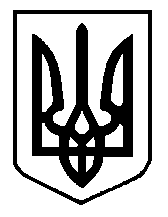 